CENTRO FEDERAL DE EDUCAÇÃO TECNOLÓGICA DE MINAS GERAIS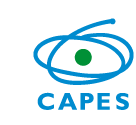 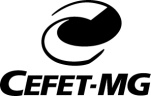 COORDENAÇÃO DE APERFEIÇOAMENTO DE PESSOAL DE NÍVEL SUPERIORPROGRAMA DE APOIO À PÓS-GRADUAÇÃO - PROAPPORTARIA CAPES Nº 156, DE 28 DE NOVEMBRO DE 2014ANEXO 3TABELA DE RESUMO DE VALORESAUXÍLIO FINANCEIRO PARA DOCENTES VINCULADOS A PPGs* Os valores referentes a diárias (para cobertura de gastos com hospedagem, alimentação e deslocamento urbano) são calculados pelo próprio CEFET-MG com base no período e no destino da viagem.As passagens aéreas são compradas pelo próprio CEFET-MG de acordo com as informações apresentadas no formulário de solicitação de diárias e passagens.As passagens rodoviárias devem ser compradas pelo próprio docente, o qual receberá um reembolso após a apresentação dos bilhetes no momento da prestação de contas.ASSINATURA ELETRÔNICA DO(A) DOCENTEASSINATURA ELETRÔNICA DO(A) COORDENADOR(A) DO PPGTabela – Resumo de valores solicitados para auxílio financeiro*Tabela – Resumo de valores solicitados para auxílio financeiro*Tabela – Resumo de valores solicitados para auxílio financeiro*QuantidadeTotalTaxa de inscriçãoR$Material de comunicação visualR$Outro (se contemplado pelo PROAP)R$Total geral solicitadoTotal geral solicitadoR$